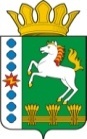 КОНТРОЛЬНО-СЧЕТНЫЙ ОРГАН ШАРЫПОВСКОГО РАЙОНАКрасноярского краяЗаключениена проект Постановления администрации Шарыповского района «О внесении изменений в постановление администрации Шарыповского района от 25.06.2013 № 452-п «Об утверждении примерного положения об оплате труда работников муниципальных бюджетных учреждений в области физической культуры и спорта Шарыповского района» (в ред. от 23.12.2016 № 614-п)22 декабря 2017 год 								№  180Настоящее экспертное заключение подготовлено Контрольно – счетным органом Шарыповского района на основании ст. 157 Бюджетного  кодекса Российской Федерации, ст. 9 Федерального закона от 07.02.2011 № 6-ФЗ «Об общих принципах организации и деятельности контрольно – счетных органов субъектов Российской Федерации и муниципальных образований», ст. 15 Решения Шарыповского районного Совета депутатов от 20.09.2012 № 31/289р «О внесении изменений в Решение Шарыповского районного Совета депутатов от 21.06.2012 № 28/272р «О создании Контрольно – счетного органа Шарыповского района» (в ред. от 20.03.2014 № 46/536р, от 25.09.2014 № 51/573р, от 26.02.2015 № 56/671р) и в соответствии со стандартом организации деятельности Контрольно-счетного органа Шарыповского района СОД 2 «Организация, проведение и оформление результатов финансово-экономической экспертизы проектов Решений Шарыповского районного Совета депутатов и нормативно-правовых актов по бюджетно-финансовым вопросам и вопросам использования муниципального имущества и проектов муниципальных программ» утвержденного приказом Контрольно-счетного органа Шарыповского района от 16.12.2013 № 29.          Представленный на экспертизу проект Постановления администрации Шарыповского района района «О внесении изменений в постановление администрации Шарыповского района от 25.06.2013 № 452-п «Об утверждении примерного положения об оплате труда работников муниципальных бюджетных учреждений в области физической культуры и спорта Шарыповского района» (в ред. от 23.12.2016 № 614-п) направлен в Контрольно – счетный орган Шарыповского района 21 декабря 2017 года. Разработчиком данного проекта Постановления является администрация  Шарыповского района.В целях повышения с 01 января 2018 года на 4 процента минимальных размеров (должностных окладов), ставок заработной платы, в соответствии с поручением Губернатора Красноярского края от 23.07.2017 № 103 ГП по вопросу индексации заработной платы работников бюджетной сферы Красноярского края, вносятся изменения в постановление администрации  Шарыповского района от 25.06.2013 № 452-п «Об утверждении примерного положения об оплате труда работников муниципальных бюджетных учреждений в области физической культуры и спорта Шарыповского района» (в ред. от 23.12.2016 № 614-п).В Приложении № 1 «Минимальные размеры окладов (должностных окладов), ставок заработной платы» к Примерному положению об оплате труда работников муниципальных бюджетных учреждений в области физической культуры и спорта Шарыповского района увеличиваются должностные оклады работников учреждений в области физической культуры и спорта на 4 процента.Пункт 1.1. Профессиональная квалификационная группа должностей работников физической культуры и спорта должностей второго уровня Приложения № 1 «Минимальные размеры окладов (должностных окладов), ставок заработной платы» дополнена должностью «тренер» с размером должностного оклада 7 879,00 рублей.В Приложение № 3 «Размеры окладов заместителей руководителя» к Примерному положению об оплате труда работников муниципальных бюджетных учреждений в области физической культуры и спорта Шарыповского района введена должность «Заместитель директора по финансово-хозяйственной работе» с размером должностного оклада к должностному окладу руководителя учреждения 80 процентов. Проект Постановления составлен в соответствии с требованиями трудового законодательства.На основании выше изложенного Контрольно – счетный орган предлагает администрации Шарыповского района принять проект Постановления администрации Шарыповского от 25.06.2013 № 452-п «Об утверждении примерного положения об оплате труда работников муниципальных бюджетных учреждений в области физической культуры и спорта Шарыповского района» (в ред. от 23.12.2016 № 614-п).Председатель Контрольно – счетного органа				                      	Г.В. Савчук